Терминология ВведениеДанный документ описывает функциональные возможности демонстрационного проекта программного обеспечения «Расширяемая платформа информационно-функциональных интернет ресурсов и сервисов веб – портала ОАО «РЖД»» (ПИРС) (на примере сайта «ИнЭкс»). Описание программного обеспеченияПИРС предназначен для автоматизации бизнес-процессов, включая:создание ИФР, то есть определение типа хранящейся информации и маппинг (соответствие) атрибутов этого типа на реляционную модель данных типа;создание типового интерфейса редактора: интерфейса пользователя конечной системы, позволяющего управлять данными внутри созданного ИФР, например, публикации информационных материалов для внешней аудитории посетителей (информация о компании/проетах/вакансиях и тд);создание API целевой системы с произвольным составом информации ИФР, предназначенного для взаимодействия с внешними системами;создание произвольного интерфейса для внешнего пользователя - посетителя ИФР, например, создание интерфейса для отправки обращений через форму обратной связи.Первичные настройки программного обеспеченияПодключение к базе данныхЗначимые параметры подключения и настроек находятся в БД main в схеме config в таблице base_parameters. После поднятия ПТК БД с названием main будет доступна по порту 30000 под пользователем postgres/postgres.Использование авторизацииВ работе локального ПТК для нужд авторизации используется реализация ldap-сервера OPENLDAP.Особенности схемы. Для авторизации приложений используется атрибут sAMAccountName, который по умолчанию должен быть эквивалентен атрибуту login.Для настройки подключения к ldap-серверу необходима настройка следующих параметров:Таблица 1 – Параметры настройки подключения к ldap-серверуДля корректной работы приложений необходима их авторизация в системе. Авторизация может проводиться под любым пользователем ldap-сервера. Используются следующие параметры подключения:Таблица 2 - Параметры подключенияПри этом логин пользователя ищется в комбинации с использованием параметра security.ldap.user_base.Обеспечение безопасности хранения параметров в базе данныхВ схеме БД config параметры могут быть как закодированы, так и находиться в нешифрованном виде. Если используется закодированный параметр, то у него ставится атрибут is_encrypted=true с помощью строки криптования «rRBjsCE4MmimMVEEdbgqagfqs9TcIgqf». Эта строка задана в переменной CIPHER_KEY при поднятии ПТК файла .env.Возможность использования Wirazd для различных проектовПри запуске администратора системы существует возможность настроить приложение под различные проекты и их вариации, указав название проекта, путь до метаданных и параметры подключения к базе данных. Через интерфейс попасть в панель с данными настройками можно, нажав на кнопку с шестеренкой и надписью «Настройки» в правом верхнем углу. Более продвинутое управление данными параметрами возможно через редактирование файлов dist/wizard/core/app.settings.json (пользовательские настройки) и dist/wizard/core/app.config.json (глобальная конфигурация приложения).Эксплуатация программного обеспеченияЭксплуатация административной части Для перехода в административный интерфейс ПИРС необходимо запустить приложение Wizard при помощи консольной команды в Фреймворк Electron.При запуске приложения открывается стартовый административный интерфейс раздела «Список АРМ». В меню навигации доступно 3 раздела (см. 1 Рисунок 1 ): 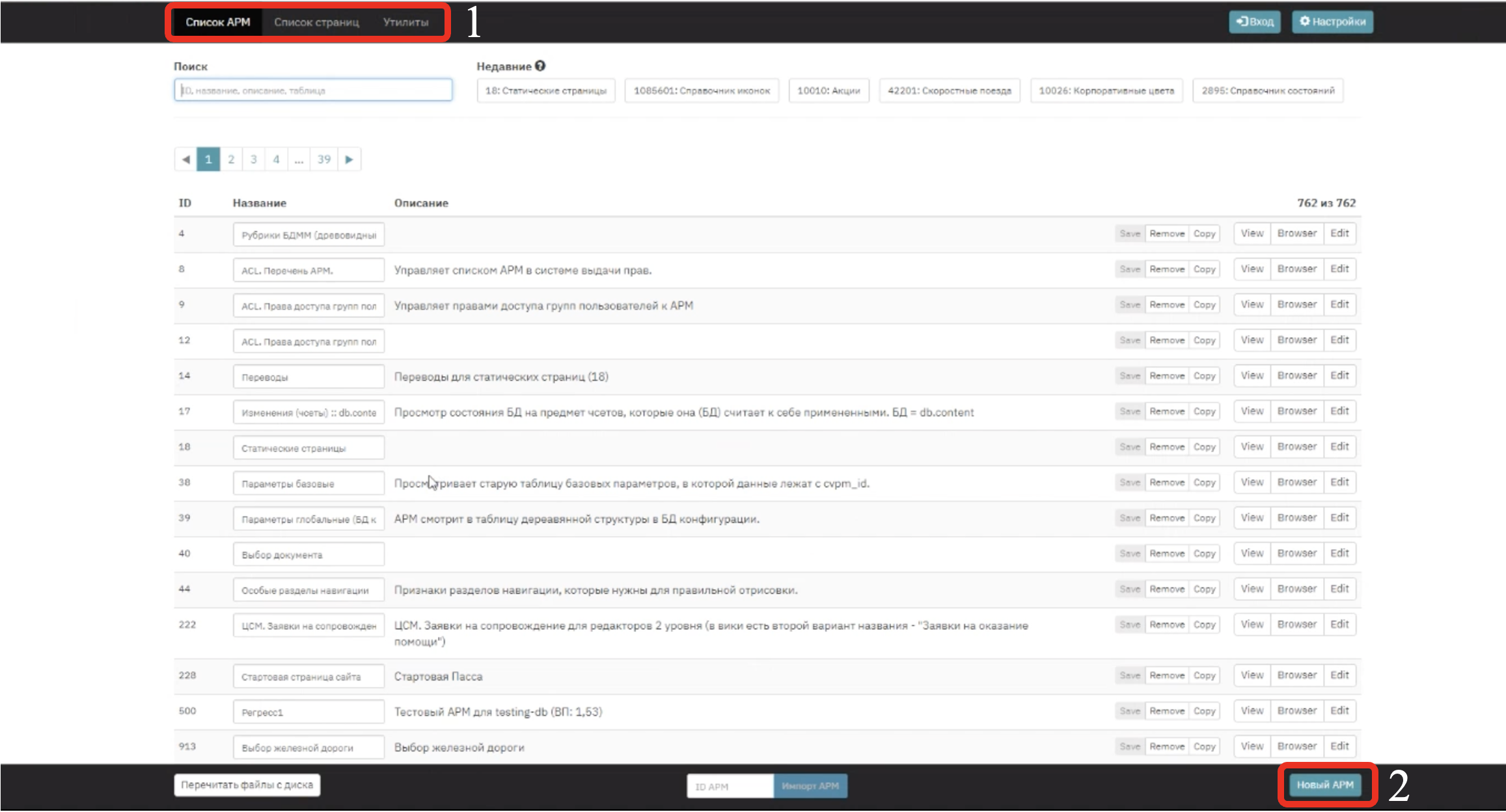 Рисунок 1 - Список АРМСоздание АРМДля создания АРМ необходимо в разделе «Список АРМ» нажать на кнопку «Новый АРМ» (см.2 Рисунок 1). В открывшейся форме необходимо заполнить следующие блоки:Таблица 3 - Блоки создания АРМ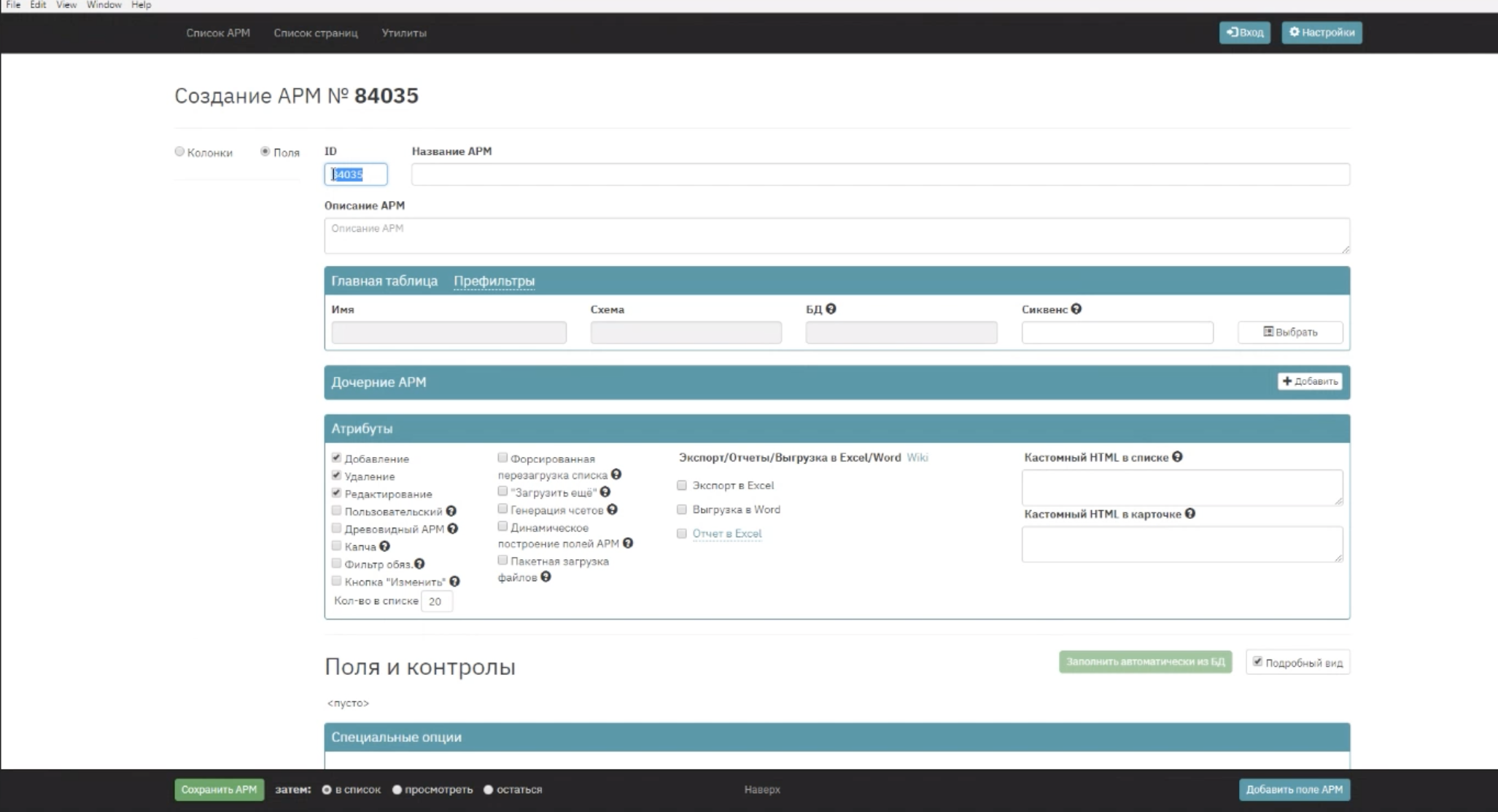 Рисунок 2 - Создание АРМДля определения типа информации, хранящейся в АРМ, и настройки соответствия атрибутов АРМ полям БД необходимо перейти в блок «Поля и контролы» (Рисунок 3).  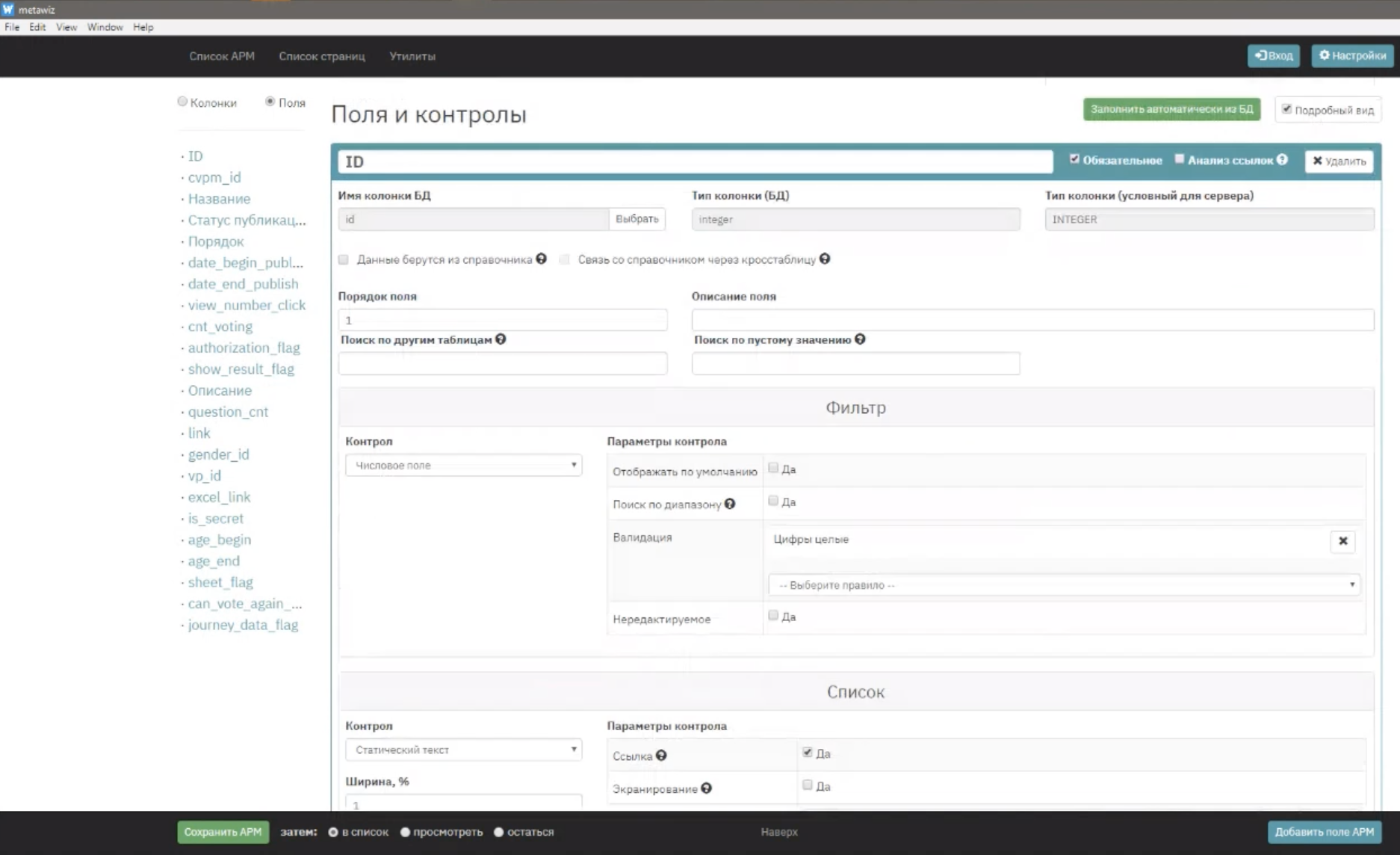 Рисунок 3 - Поля и контролыВ открывшемся интерфейсе необходимо заполнить следующие атрибуты:Таблица 4 - Атрибуты и блоки полейТип данных и параметры атрибутов задаются настройкой «Контрол». Для каждого значения в поле «Контрол» предусмотрен отдельный перечень параметров (Рисунок 4). 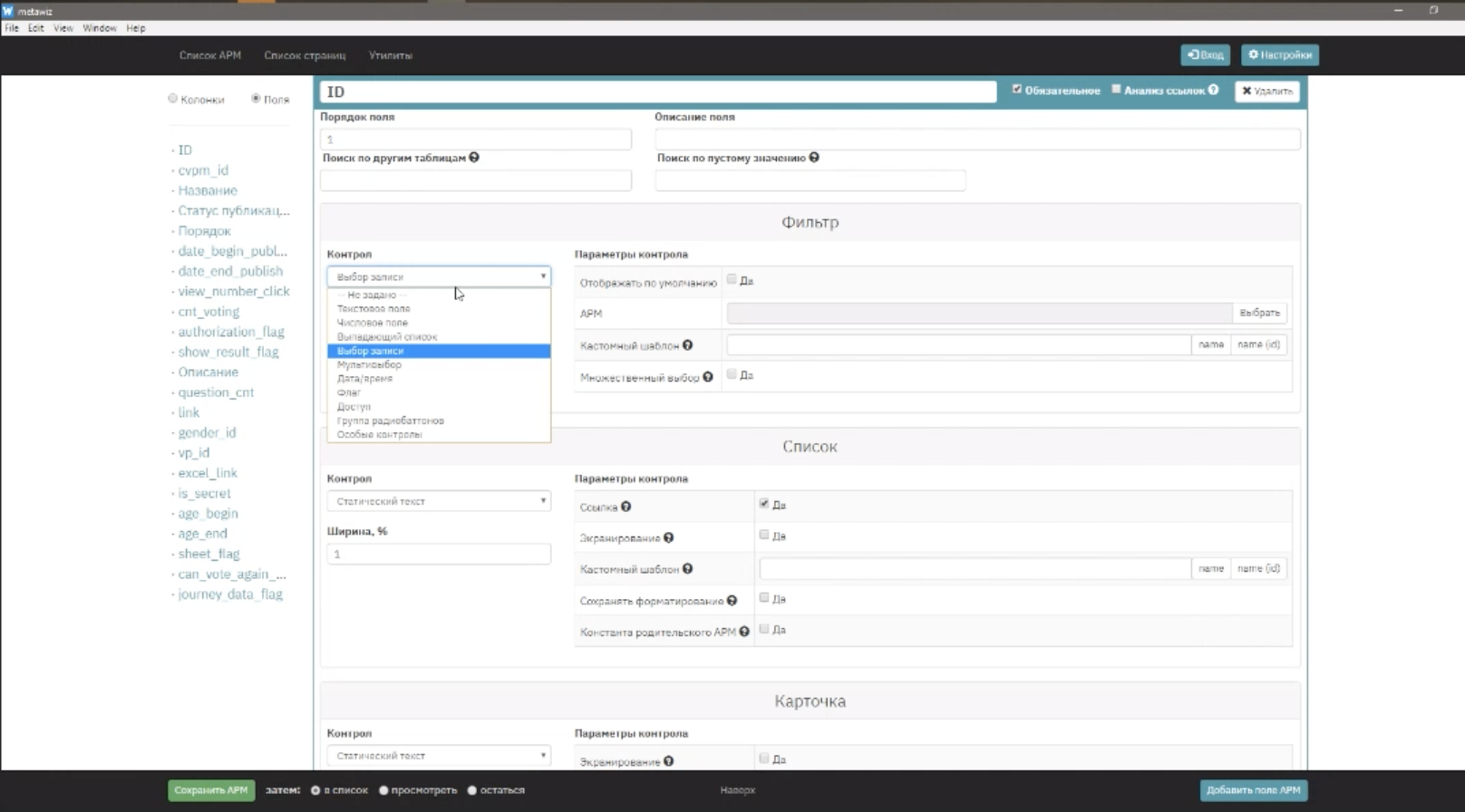 Рисунок 4 - Типы данныхДля настройки специальных опций необходимо перейти в блок «Специальные опции» (Рисунок 5):Таблица 5 - Специальные опции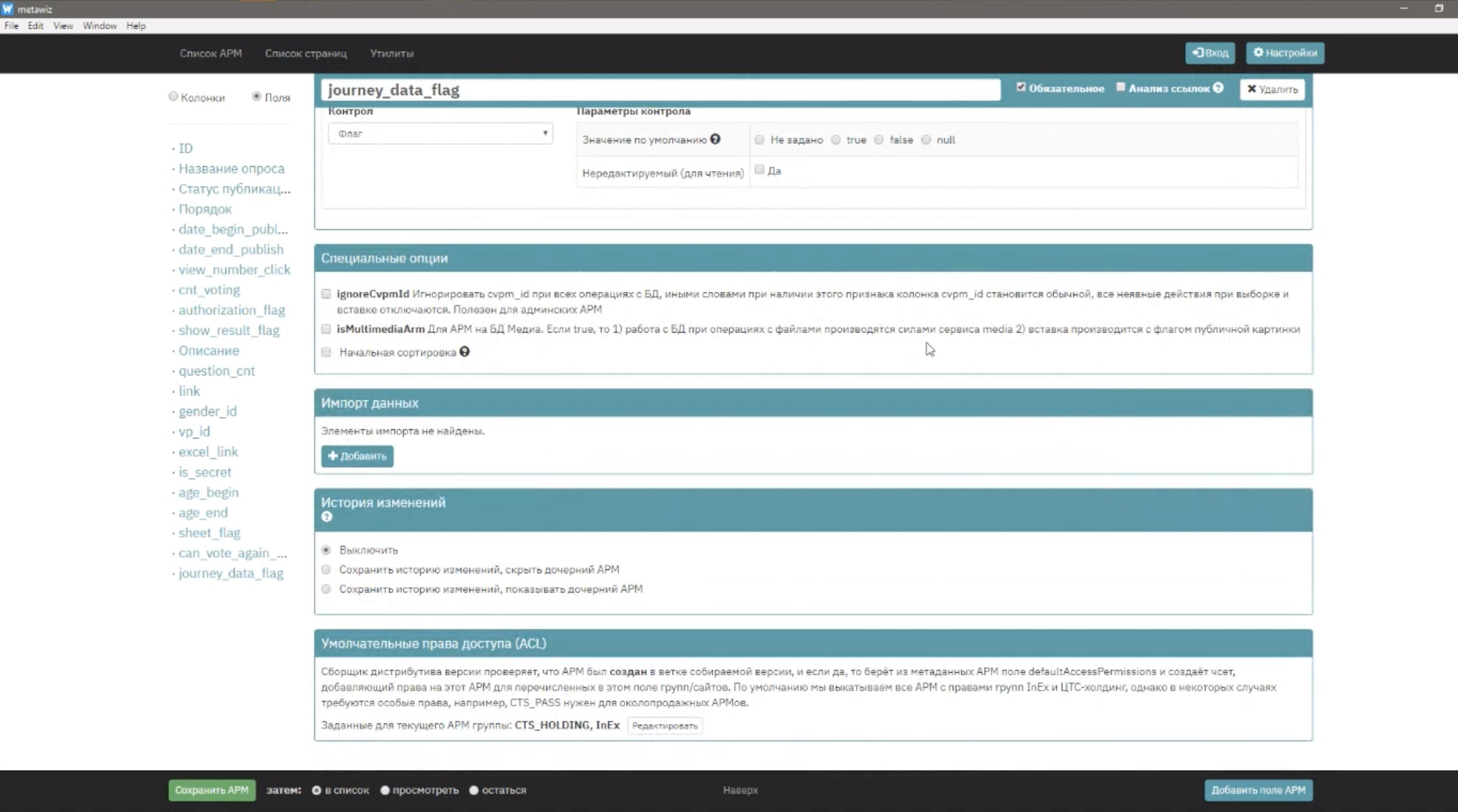 Рисунок 5 - Специальные опцииДля завершения создания АРМ необходимо нажать на кнопку «Сохранить АРМ» (Рисунок 5).Поиск и просмотр АРМДля поиска существующего АРМ необходимо задать в поле поиска ID. Для просмотра параметров АРМ необходимо нажать кнопку «View» (Рисунок 6). 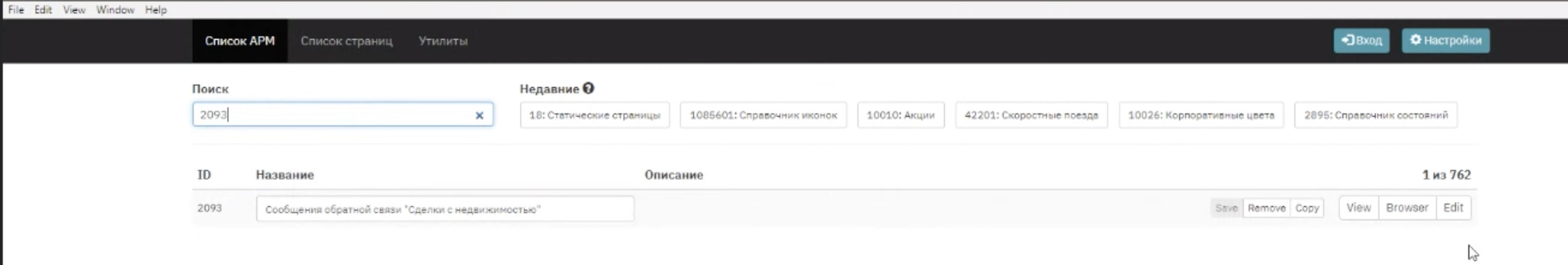 Рисунок 6 - Действия с АРМРедактирование АРМДля редактирования параметров АРМ необходимо нажать кнопку «Edit» для найденной записи (Рисунок 6) либо нажать кнопку «Редактировать АРМ» в карточке АРМ (Рисунок 7).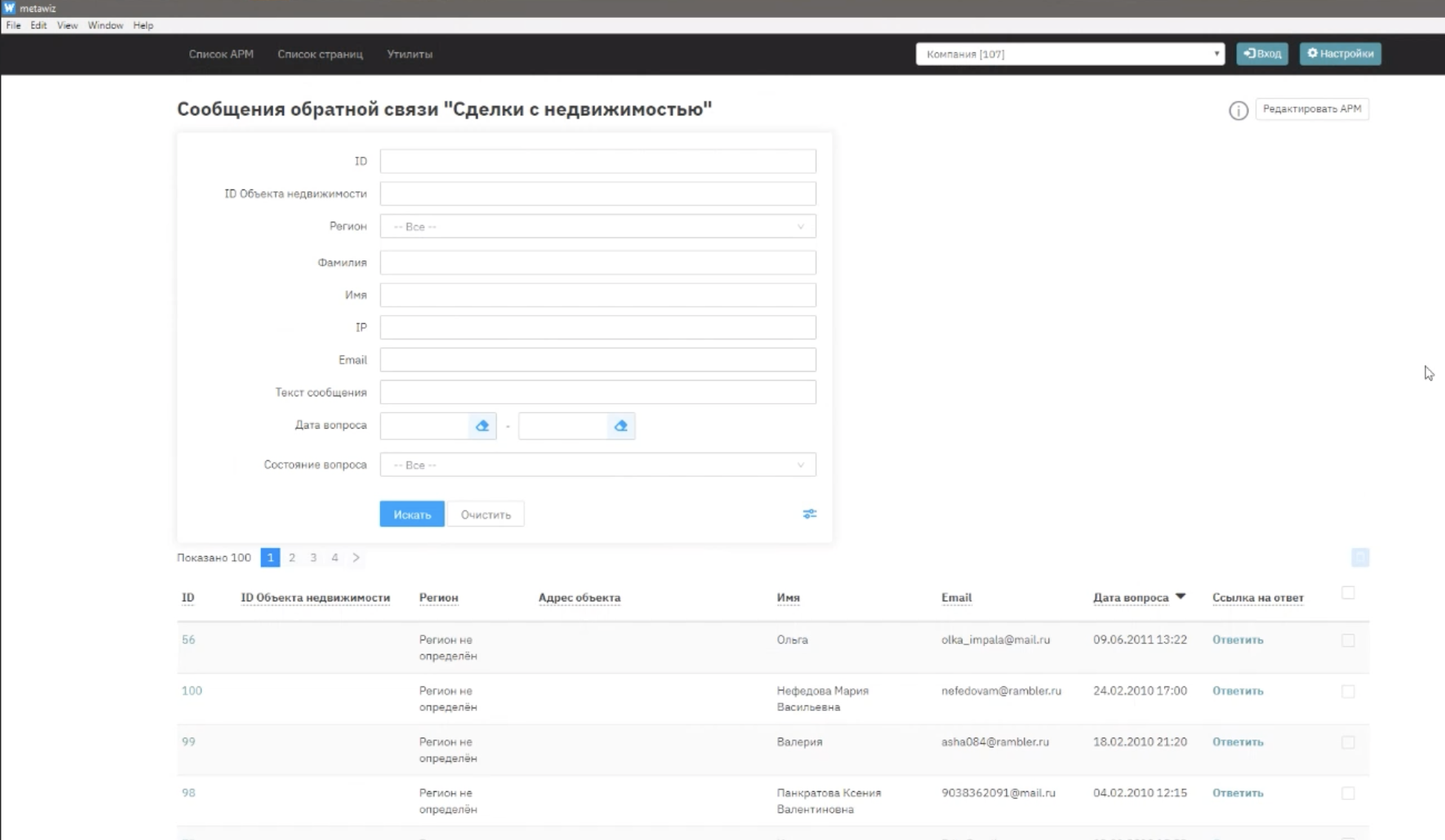 Рисунок 7 - АРМВ открывшейся форме следует внести необходимые изменения и подтвердить нажатитем кнопки «Сохранить АРМ» (Рисунок 8).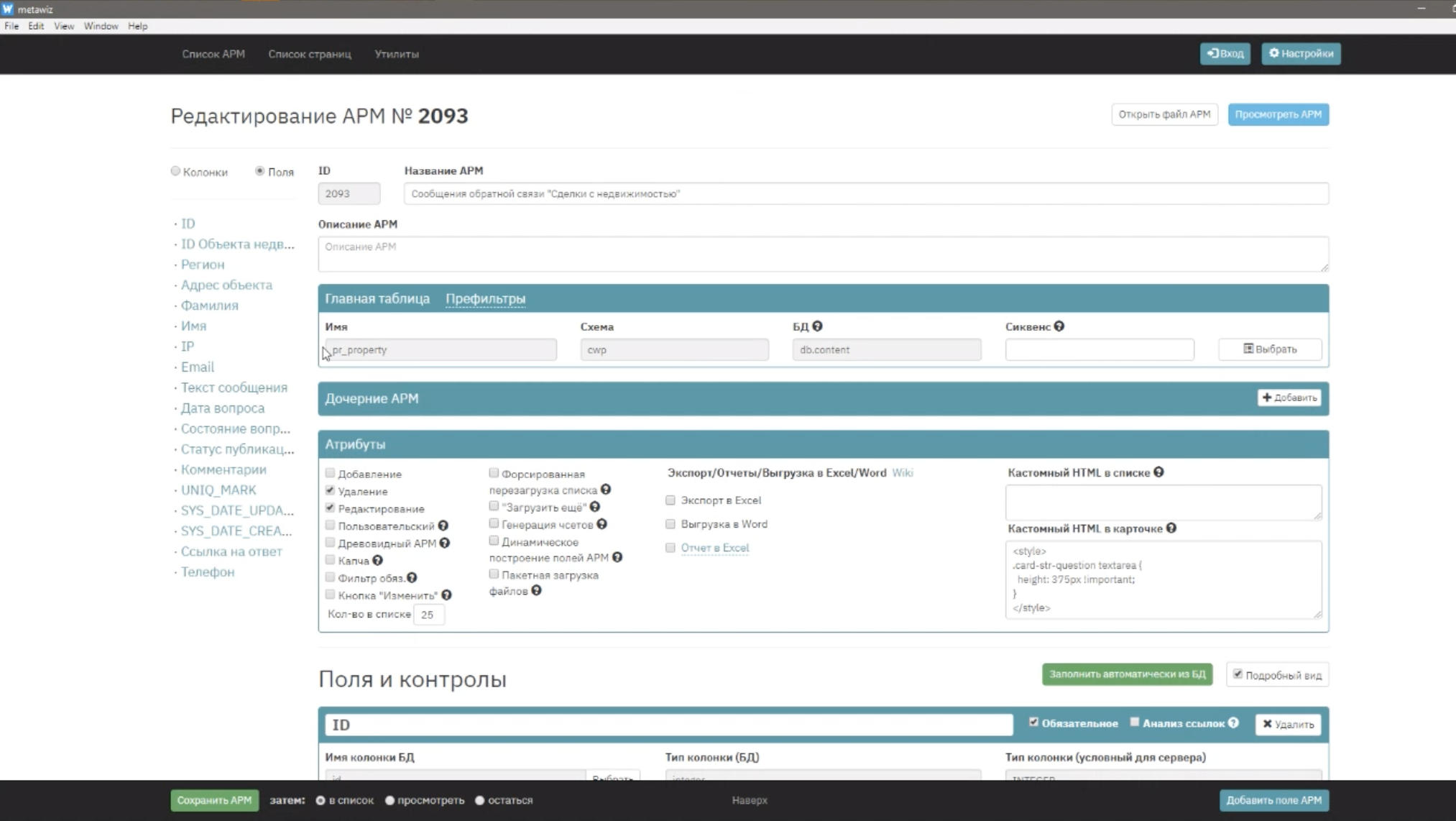 Рисунок 8 - Редактирование АРМСоздание страниц метаданныхДля создания страницы метаданных необходимо в разделе «Список стрниц» нажать на кнопку «Новая страница» (Рисунок 9).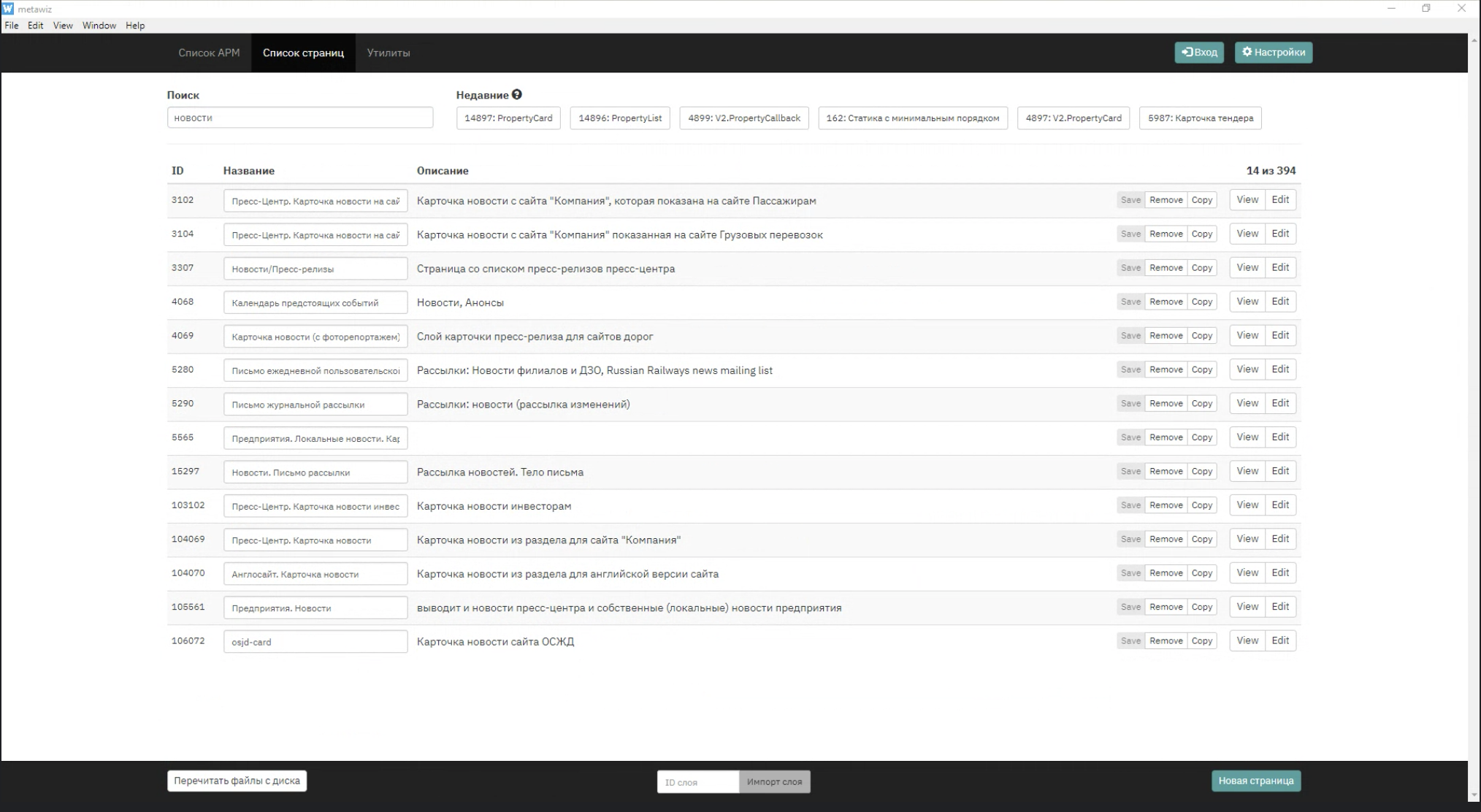 Рисунок 9 - Список страницВ открывшейся форме необходимо заполнить:Таблица 6 - Атрибуты страницы метаданных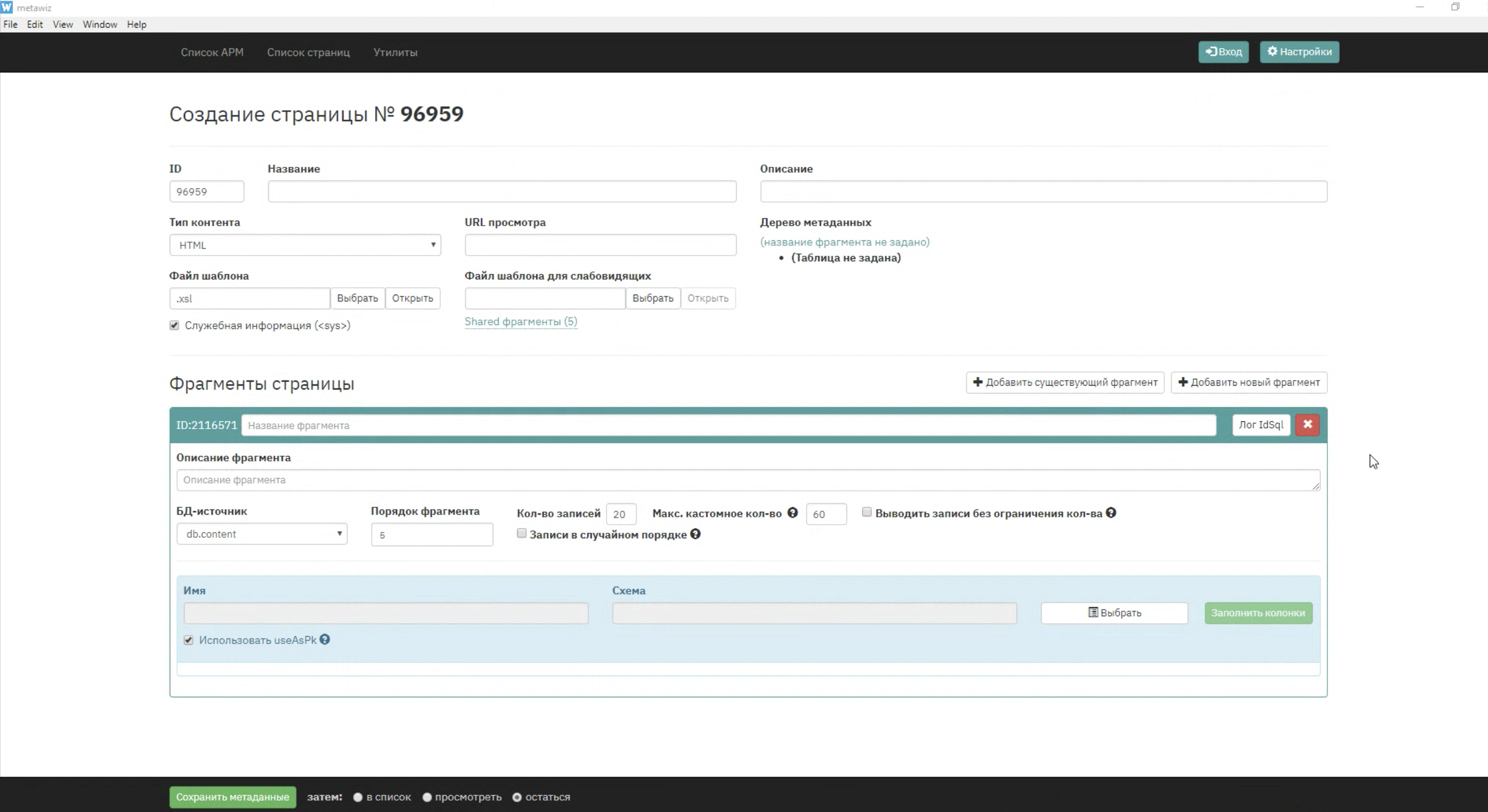 Рисунок 10 - Создание страницы метаданных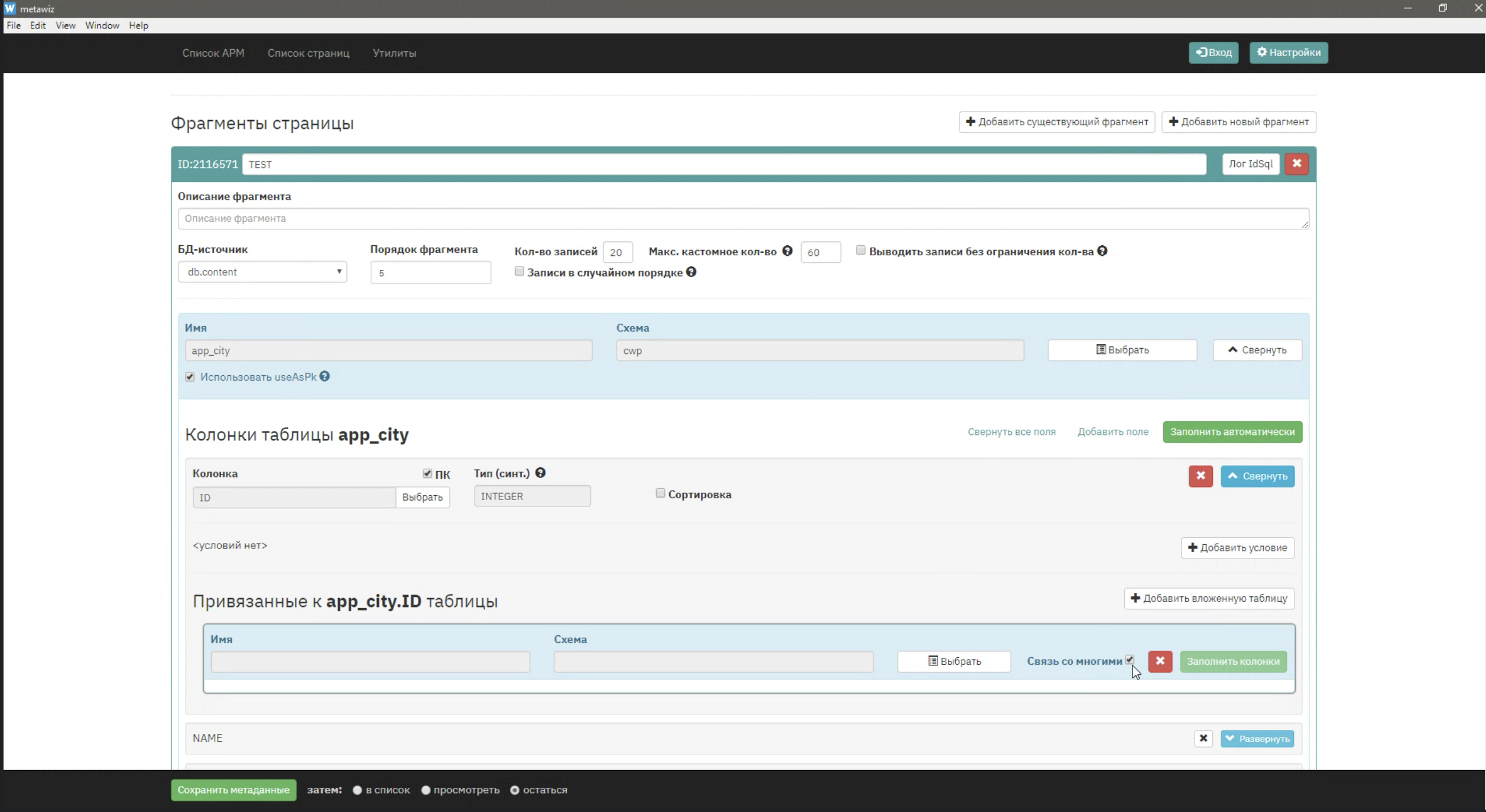 Рисунок 11 - Фрагменты страницДля завершения создания страницы метаданных необходимо нажать на кнопку «Сохранить метаданные» (Рисунок 11).Просмотр страниц метаданныхДля поиска существующего АРМ необходимо задать в поле поиска ID или название страницы. Для просмотра параметров АРМ необходимо нажать кнопку «View» (Рисунок 9).Редактирование страниц метаданныхДля редактирования параметров страницы метаданных необходимо нажать кнопку «Edit» для найденной записи (Рисунок 9).В открывшейся форме внести необходимые изменения и подтвердить нажатитем кнопки «Сохранить метаданные» (Рисунок 11).Эксплуатация пользовательской части Заданные настройки Wizard позволяют создать произвольный пользовательский интерфейс для внешнего пользователяи. Демонстрация возможностей системы ПИРС в пользовательской части рассмотрена на примере сайта «ИнЭкс».Для перехода на стартовую страницу сайта необходимо ввести в строку браузера: https://www.oooinex.ru/. Стартовая страница представлена элементами (Рисунок 12):Логотип Компании;Блок навигации. Обеспечивает переход на одну из страниц при помощи нажатия на название страницы;Блок с текстом. Описывает вкладки, расположенные в 4 блоке;Кнопки переключатели контента страницы. Обеспечивают переход на другую вкладку посредством использования стрелок или же нажатия на одно из названий.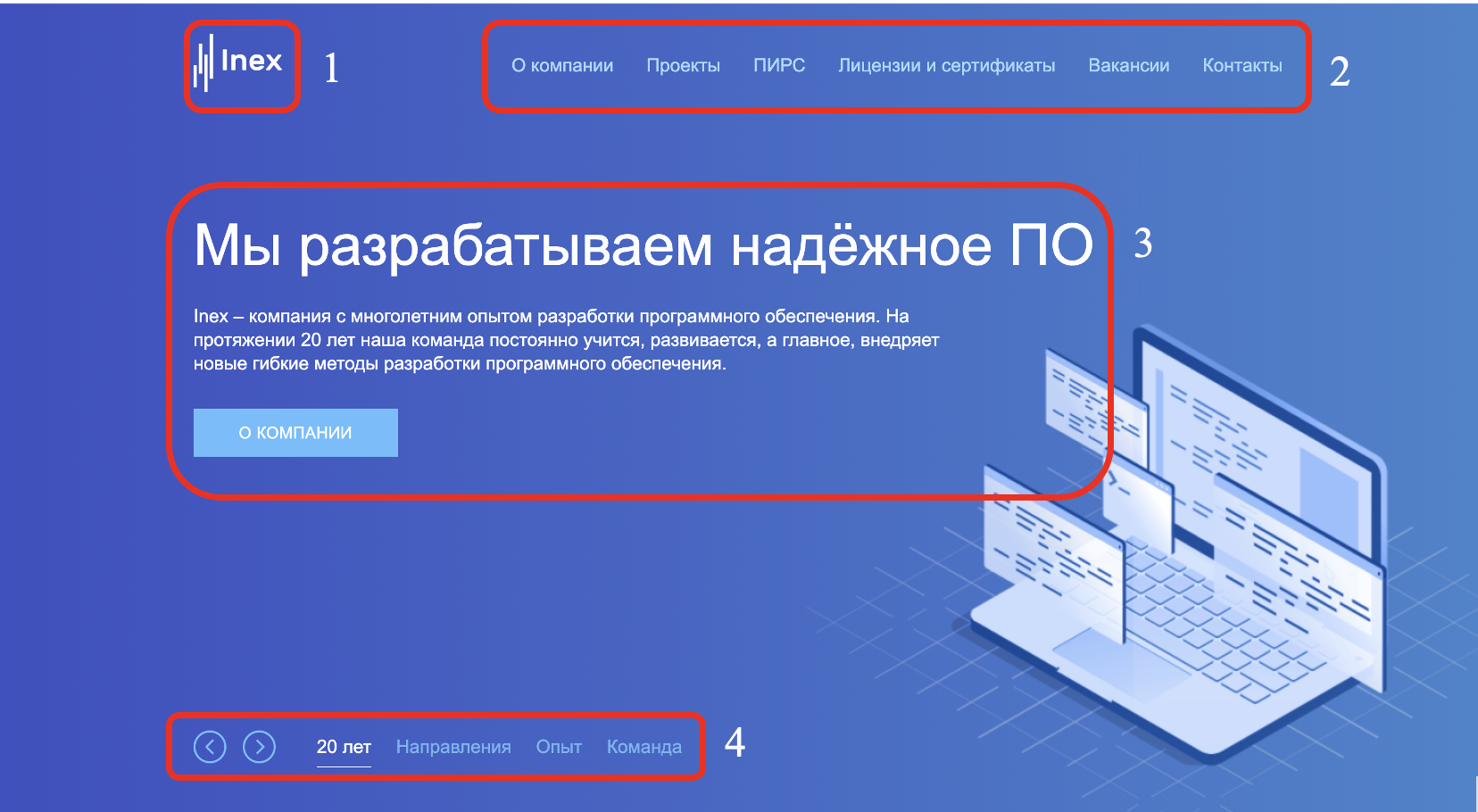 Рисунок 12 - Стартовая страницаЧерез навигацию можно перейти:Таблица 7 - Описание страниц сайтаСтруктура дочерних страниц сайта выглядит следующим образом (Рисунок 13):Логотип компании. При нажатии на логотип осуществляется переход на стартовую страницу компании;Блок навигации. Обеспечивает переход на одну из страниц при помощи нажатия на название страницы;Заголовок страницы. Отображается заголовок страницы;Блок с текстом. Описывает вкладки, расположенные в 5 блоке;Блок с вкладками. При нажатии на название открывается текст, описывающий вкладку.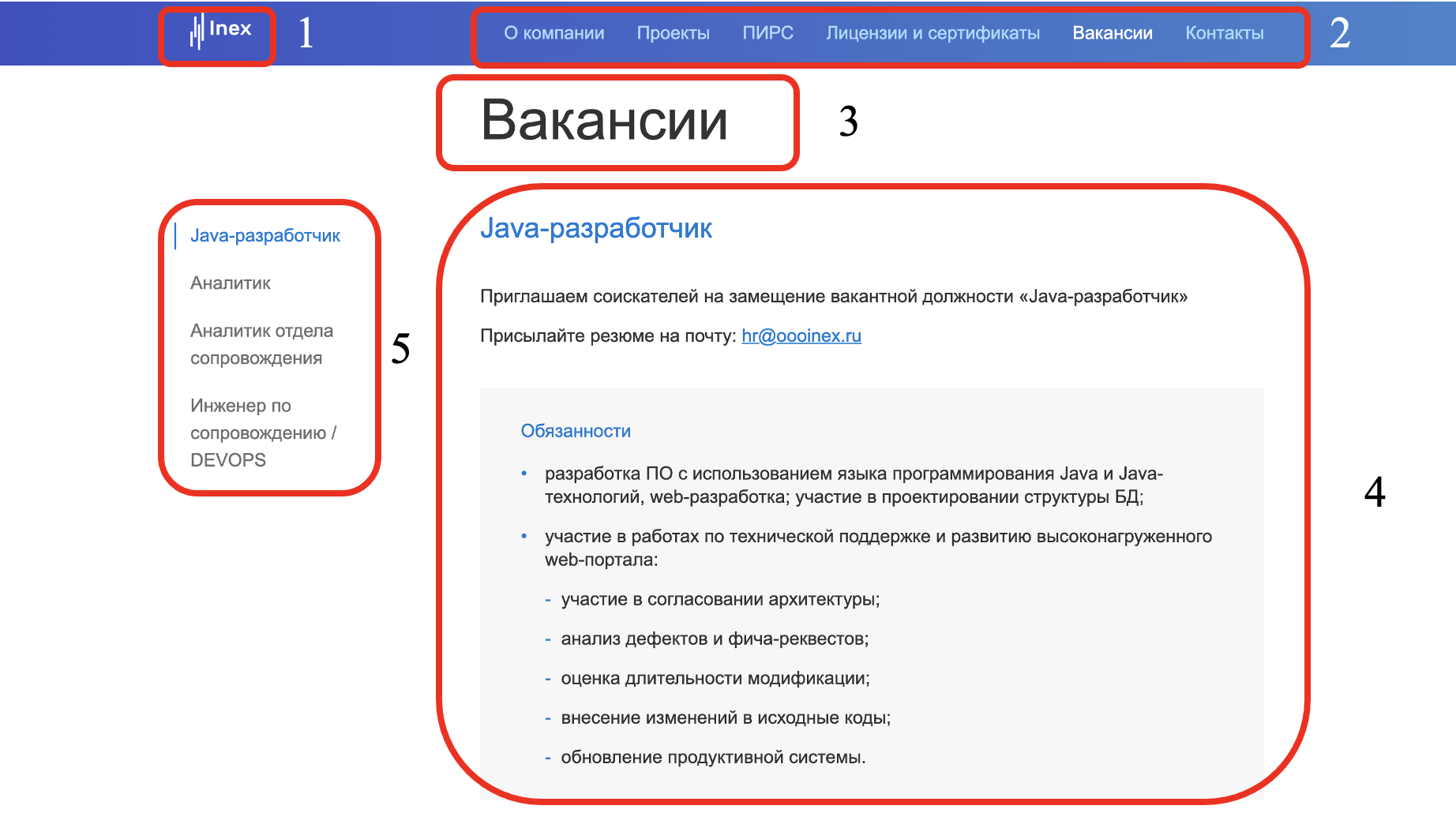 Рисунок 13 - Страница "Вакансии"Для отправки обращения необходимо перейти на страницу «Контакты» и заполнить в обращении два обязательных поля: «Ваше сообщение и «Ваша почта». Для завершения отправки формы необходимо нажать кнопку «Отправить» (Рисунок 14).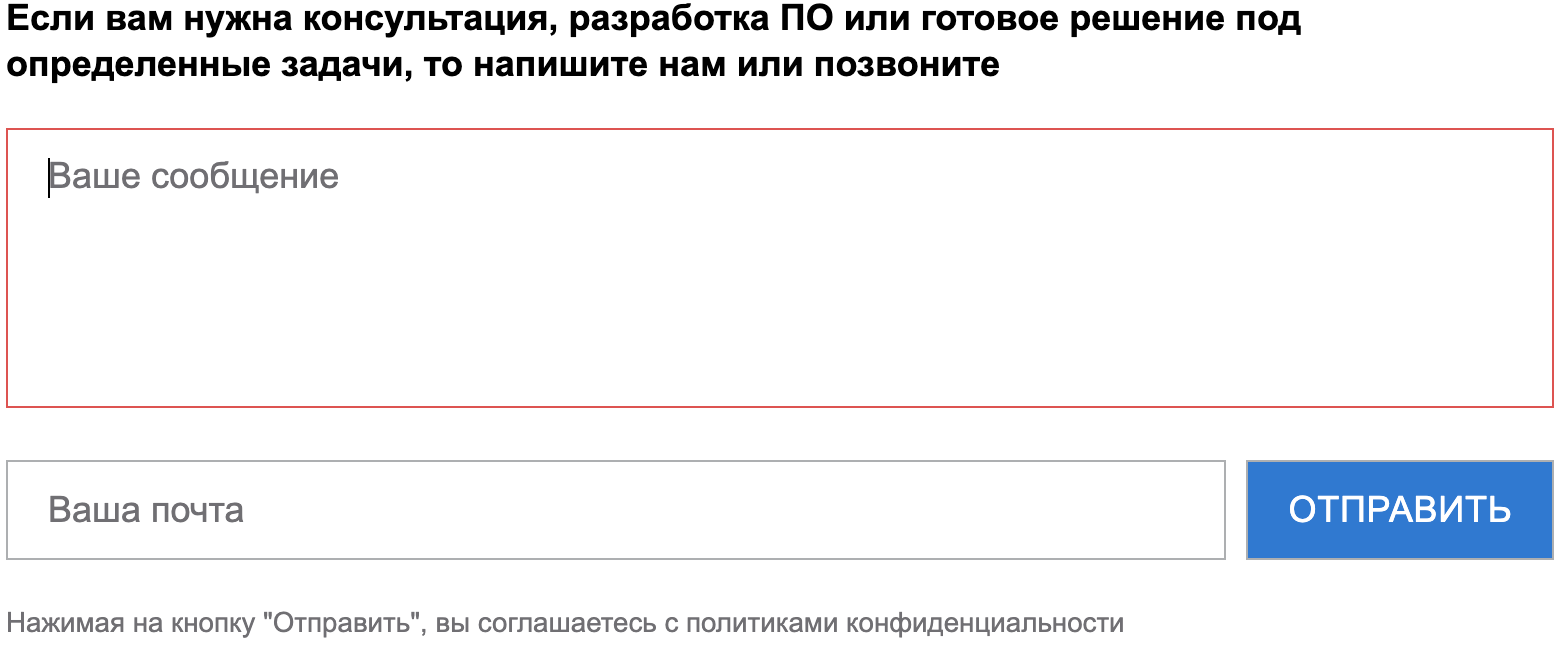 Рисунок 14 - Форма обращенияТерминОписаниеАРМАвтоматизированное рабочее место редактора контентаИФРИнформационно-функциональный ресурсПИРСПрограммное обеспечение «Расширяемая платформа информационно-функциональных интернет ресурсов и сервисов веб – портала ОАО «РЖД»»WizardПриложение-помощник по созданию метаданных для универсального АРМ и работе с административной частьюназваниеIDописаниезначениеsecurity.ldap.url43URL для подключения к серверу LDAPldap://openldap:389security.ldap.login44Логин для подключения к серверу LDAPcn=admin,dc=oooinex,dc=rusecurity.ldap.password45Пароль для подключения к серверу LDAPadmin_pwdsecurity.ldap.base149Базовый DN хранилища групп в LDAPou=groups,dc=oooinex,dc=rusecurity.ldap.user_base104Базовый DN хранилища пользователей в LDAPou=users,dc=oooinex,dc=ruназваниеIDописаниезначениеservice.auth.arm_credentials.login109Логин для авторизации в АРМmr-firstservice.auth.arm_credentials.password110Пароль для авторизации в АРМqwertyназвание разделаописаниеСписок АРМСписок существующих АРМ в администравной зонеСписок страницСоздание и хранение метаданныхУтилитыВспомогательные сервисы. Например, Редактор shared фрагментов - для создания фрагмента, который используется при создании/наполнении АРМномер блока (Рисунок 2)названиеописание1Блок с Идентифицирующими атрибутамиБлок определяет основные идентификаторы АРМа:ID – уникальный номер АРМа.Название АРМ – краткое название для административной части.Описание АРМ – полное название.2Главная таблицаБлок обеспечивает связь АРМа с реляционной базой данных.3Дочерние АРМБлок обеспечивает связь родительского АРМ c дополнительными (дочерними) АРМ.4АтрибутыБлок определяет структуру АРМ, разрешенные операции с данными АРМ, возможность экспорта данных в Word/Excel. названиеописаниеОбязательноеОпределяет обязательность заполнения поля пользователемПорядковый номерЗадает порядок отображения поля в АРМОписание поляОпределяет название поля в интерфейсе пользователяФильтрОпределяет группу атрибутов для фильтра АРМСписокОпределяет группу атрибутов для списка АРМКарточкаОпределяет группу атрибутов для карточки АРМНачальная сортировкаОбеспечивает возможность установки для АРМ сортировки по выбранному полюИстория измененийОбеспечивает хранение истории изменения АРМИмпорт данныхОбеспечивает возможность импорта отдельных файлов в АРМПрава доступаОбеспечивает выдачу прав АРМ для различных групп пользователейНазвание (Рисунок 10)ОписаниеБлок с Идентифицирующими атрибутамиБлок определяет основные идентификаторы АРМа:ID – уникальный номер страницы;Название – краткое название для административной части;Описание – полное названиеТип контента Формат страницыURL просмотраОбеспечивает локальный просмотр страницыФайл шаблонаОбеспечивает привязку шаблона страницы к странице метаданныхДерево метаданныхОбеспечивает связь метаданных со страницейShared фрагментыОбеспечивает связь с общими фрагментами для всех страницФрагменты страницы (Рисунок 11)Фрагменты страницы (Рисунок 11)БД-источникОбеспечивает связь БД со страницейИмя и схемаОбеспечивает связь с выбранной схемой и таблицей БД. Заполняется при помощи кнопки «Выбрать»названиеописаниеО компанииСтраница содержит основное описание о работе компанииПроектыОписание деятельности компании. На странице описаны проекты, в которых компания принимает участиеПИРСОписание ПИРСЛицензии и сертификатыЛицензии и сертификаты организацииВакансииСписок и описание вакансий для соискателейКонтактыКонтакты организации